Instructions RANGER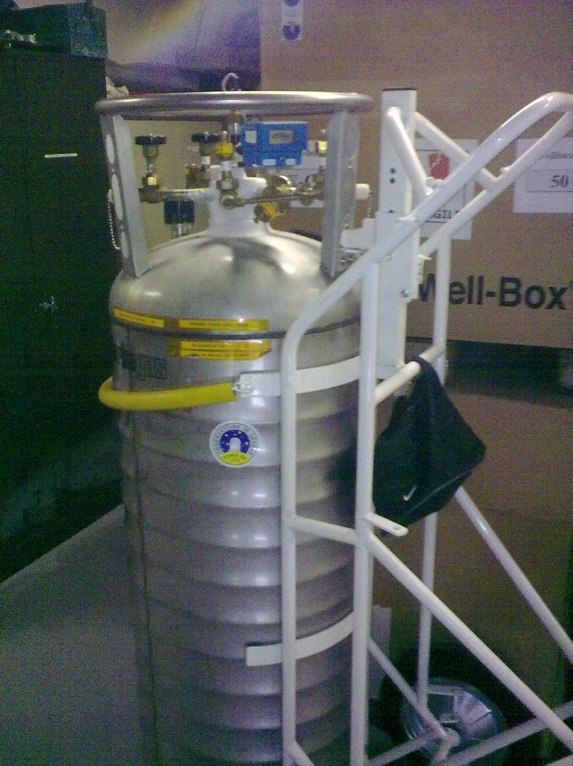 Commande d’azote liquideLorsque le niveau du RANGER arrive a 4 barres, il est temps de demander le remplissage de l’autre dewar. Le RANGER se change lorsqu’il reste 2 barres.Les instructions pour la commande de l’azote liquide « Commande d’azote liquide » se trouvent sur le tableau à côté de la porte d’entrée de la salle de contrôle. Il faut commander le « gran dewar »Changement du RANGER vide par un pleinMettre les EPI (Gants/Lunettes/Habits adéquats)Fermer la vanne W1 (LN2 In/Out) Desserrer l’écrou en laiton Mettre le capuchon plastique sur la sortie W1 Basculer DOUCEMENT le Ranger en position inclinée Positionner le Ranger plein à la place du vide, les petites roulettes doivent être en appui contre l’arrière du profil alu de butée. Le mettre en position verticale DOUCEMENTConnecter le petit flexible LN2 en resserrant l’écrou Ouvrir la vanne W1 Vérifier ceci : Pression 1.7 barsPas de fuite sur le flexible 